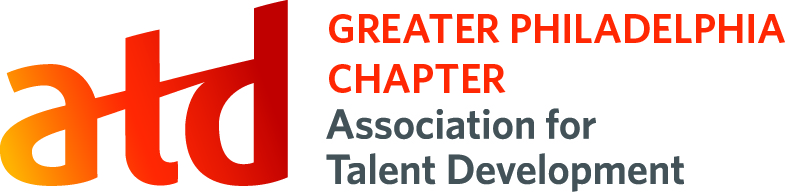 2016 Conference Chair ApplicationPlease complete the form below and submit it to info@tdphl.org with your resume.NameCompanyTitleEmailPhonePrevious Experience with other Professional OrganizationsPrior Leadership Experience (managing teams of how many?)Provide at least 3 paragraphs as to why you would be an excellent choice for Conference Chair.  Include the following:How would you handle conflict and differences of opinion?How would you assess your ability to prioritize and manage multiple tasks simultaneously?How would you assess your ability to adapt to changing and/or unpredictable circumstances?